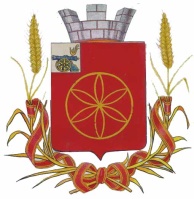 АДМИНИСТРАЦИЯ  МУНИЦИПАЛЬНОГО  ОБРАЗОВАНИЯ               РУДНЯНСКИЙ  РАЙОН  СМОЛЕНСКОЙ ОБЛАСТИПОСТАНОВЛЕНИЕ от 14.12.2023 № 414    Об определении регионального  оператора владельцем  специального счетаВ соответствии со статьей 175 Жилищного кодекса Российской Федерации, Федеральным законом от 06.10.2003 г. № 131-ФЗ «Об общих принципах организации местного самоуправления в Российской Федерации», руководствуясь Уставом муниципального образования Руднянский район Смоленской области,Администрация муниципального образования Руднянский район Смоленской области  п о с т а н о в л я е т:        1.Определить в отношении многоквартирного дома № 16 поселка Молкомбината в городе Рудня Смоленской области владельцем специального счета некоммерческую организацию «Региональный фонд капитального ремонта многоквартирных домов Смоленской области» (далее-региональный оператор).         2. Отделу по архитектуре, строительству и ЖКХ Администрации муниципального образования Руднянский район Смоленской области:        2.1. Направить копию настоящего постановления в адрес регионального оператора, органа государственного жилищного надзора, российской кредитной организации, в которой  открыт специальный счет.        2.2. Опубликовать настоящее постановление в газете «Руднянский голос» и на сайте рудня рф.        3. Настоящее постановление вступает в силу с момента его обнародования.        4. Контроль, за исполнением настоящего постановления оставляю за собой.И.п Главы муниципального образованияРуднянский район Смоленской области                                             С.Е. Брич